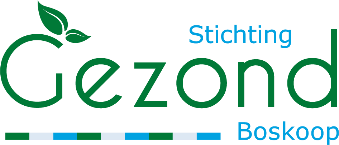 NAAM VERGADERING:	 	 DATUM: NAAM WERKGROEPDATUM EN TIJD INVULLENAgenda VERGADERING:  OpeningMededelingen en aanvullingen agenda	Bespreken notulen vergadering d.d.  datum invullen  Afsluiting – Rondvraag Data volgende vergaderingen: invullen  